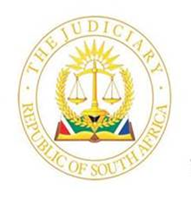 HIGH COURT OF SOUTH AFRICAGAUTENG DIVISION, PRETORIAChambers of the honourable Madam Justice Kooverjie JRoom 119, Palace of Justice    Tel no:  012 315 9017  Email:  snaude@judiciary.org.za / naude.zettie@gmail.comDear Sir/MadamTRIAL INTERLOCUTORY APPLICATIONS (TIC MATTERS) – KOOVERJIE J – 15-19 AUGUST 2022Kindly take note that the honourable Madam Justice Kooverjie will be in the TIC court during next week.  The respective TIC rolls are attached hereto.Kindly be informed that on these days the hearing will be in open court 4E at 10:00.  
Judge Kooverjie is planning to sit only 3 days during next week, as follows:On Monday, 15 Aug 2022, she will hear Monday’s and Tuesday’s rolls.On Wednesday, 17 Aug 2022, she will hear Wednesday’s roll.On Friday, 19 Aug 2022, she will hear Thursday’s and Friday’s rolls.Should the recording machine in court 4E not be working on any of the days, we will move to any other open court on the 4th floor. Please ensure that all the relevant documents are uploaded onto Caselines. All parties are requested to bring one copy of the draft order to court, clearly indicating that the matter was dealt with in open court.  Please ensure that the Judge’s name is correctly indicated at the top of the draft order (“KOOVERJIE J” – please note her surname does not contain the letter “T”), as well as the date of hearing.  Also please ensure that the correct case number, as per the Caselines profile is indicated at the top of the draft order. On the days that Judge Kooverjie will sit with two days’ rolls, kindly put the date on the draft order as per the date on the roll that it appears on.  For instance, Monday’s draft orders should contain Monday’s date and Tuesdays’ draft orders should contain Tuesdays’ date.Roll will be called in order of seniority.Please provide for party and party costs on the draft order.  A punitive costs order will not be granted. All draft orders will be signed in court immediately by the honourable Judge Kooverjie.  After court I will have them signed by the registrar and I will upload them within two - three days or as soon as possible.  Should any party not receive an outcome within seven days, please send a query to snaude@judiciary.org.za or contact me on 0834699997.Please do not respond to this email.We trust that you will find the above in order.Kind Regards,Suzette NaudeSecretary to the Honourable Madam Justice Kooverjie JRoom 119, Palace of JusticeSnaude@judiciary.org.zaTel:  012 314 9017 / 083 469 9997